國立中興大學園藝試驗場誠徵契約進用技術類人員1名資格條件(一)限園藝相關學系畢業。(二)性別：不拘，男性需役畢或免役。(三)學歷：碩士。(四)須具備能力：具葡萄及其它果樹田間栽培管理一年以上經驗者優先。熟稔文書作業能力(諳EXCEL、WORD及PPT等軟體)。具機車駕照及熟悉公路駕駛，可操作小型農機具。(五)誠懇、合群、獨立，願意把事情做好。(六)可配合加班或出差。(七)歡迎具身心障礙資格者申請，惟如獲進用，工作項目如下(第一項)，請自行評估。工作項目(一)葡萄及其它園藝作物之田間栽培管理。(二)園藝作物繁殖與健康種苗生產、苗木管理。(三)支援場務及行政工作。(四)其它主管交辦事項。評審項目及方式採書面審查及面試。經書面審查資格符合者，擇優通知參加面試，資格不符或不齊者恕不受理，亦不另行通知或退件。待遇敘薪依「國立中興大學契約進用職員待遇支給表」級別D第一級，採固定薪資(http://person.nchu.edu.tw/regulations.php)。 經費來源園藝試驗場農林畜牧作業組織基金。聘僱期間自試驗場通知到職日起聘，採一年一聘，聘僱期間屆滿，經考評合乎規定者得依本校相關規定辦理續聘。工作時間及地點(一)工作地點：園藝試驗場葡萄中心(台中市霧峰區民生路413號)及國立中興大學(台中市南區興大路145號)。(二)工作時間：上班時間為每日8小時，週休2日。本案列候補人員1名，候補期間自甄選結果確定之翌日起算3個月；如無合適人選得從缺或重新公告徵選。應檢附資料(一)履歷(包括個人照片、自傳)。(二)最高學歷畢業證書與相關學經歷證件影本。(三)相關訓練、證書或技術證照證明文件影本。(四)機車駕照。(五)其它有利申請審查之相關證明文件、著作及資料。如有未盡事宜，均依「國立中興大學契約進用職員管理要點」辦理。意者請於110年10月7日下午5時前將應檢附資料以下列兩種方式同時送達：電子郵件：請寄至koodoozoo@gmail.com (電子郵件主旨請註明「應徵契約進用技術類人員─姓名」)。檢附資料請合併為單一word或pdf檔(檔案請以「姓名」命名)，請勿用Gmail機密模式。紙本：請以A4規格裝訂，經註明「應徵契約進用技術類人員─姓名」)後，遞送(或郵寄，以郵戳為憑)至國立中興大學園藝試驗場(40227臺中市南區興大路145號 國立中興大學園藝學系H402收)。聯絡人：潘小姐或許小姐04-22840340分機402，koodoozoo@gmail.com。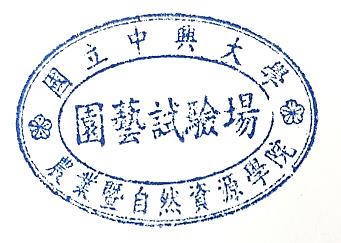 